Temat: Wypoczywamy nad morzem – szukamy skarbów.Nadchodzi lato i wielkimi krokami zbliżają się wakacje. Być może wyjedziecie nad morze, i będziecie mieli okazję wypoczywać na plaży,  chodzić nad brzegiem. Może uda się podczas spacerów dostrzec  bursztyny, muszelki czy wodorosty. Na pewno spotkacie ratowników pracujących na plaży. Oni odpowiadają za bezpieczeństwo osób wchodzących do wody. Warto abyście zapamiętali:-  jeśli można się kąpać, ratownicy wywieszają białą flagę - kiedy jednak wywieszą czerwoną flagę, nikomu nie wolno wchodzić do wody, tedy wszyscy muszą pozostać na brzegu, można tylko opalać sie na plaży.Obejrzyjcie film, a przekonacie się, że przy odrobinie szczęścia można bursztyn znzleźć:https://www.youtube.com/watch?v=U18j0Gfua2Qhttps://www.youtube.com/watch?v=a17WpNzBfg4 Wiecie już, jak wyglądają i jak powstały bursztyny. Zobaczcie teraz, w jaki sposób były i są wykorzystywane przez ludzi: https://www.youtube.com/watch?v=svlZHTNlz0cJuż w starożytności bursztyn był cennym towarem. Zdarzały się takie okazy, które zawierały w sobie inkluzje. Inkluzja to ciało obce zanurzone w minerale. Zobacz jak wygląda taki bursztyn: https://www.youtube.com/watch?v=vRp_FuILNNcKupcy chętnie wymieniali go na inne dobra: wino, tkaniny, ceramikę. Rzymianie organizowali wyprawy tzw. Szlakiem Bursztynowym z Rzymu do odległych krajów bałtyckich po ten skarb.  
W dawnych czasach bursztynem ozdabiano ubrania, przedmioty codziennego użytku, a ze względu na specyficzny zapach podczas palenia, używano go również do celów magicznych. Wierzono, że bursztyn przynosi szczęście swym właścicielom. Tu: https://www.youtube.com/watch?v=cSpyqzJ5HFA  jeszcze jeden ciekawy film, który warto obejrzec. Zadanie dla uczniów kl. 4-8. Uzupełnij zdania wyrazami z ramki. ( Karta pracy nr 1.)Zadanie dla uczniów starszych. W jaki sposób dawniej wykorzystywano bursztyn? Jakie zastosowanie ma bursztyn w czasach współczesnych?Zadanie dla wszystkich uczniów. Do czego można wykorzystać bursztyn. Narysujcie przynajmniej dwa zastosowania.Obejrzyjcie kolejny film pokazujący muszelki wyrzucone na brzeg:https://www.youtube.com/watch?v=o68wnNNHrbEhttps://www.google.com/search?q=muszle+polskie+morskie&tbm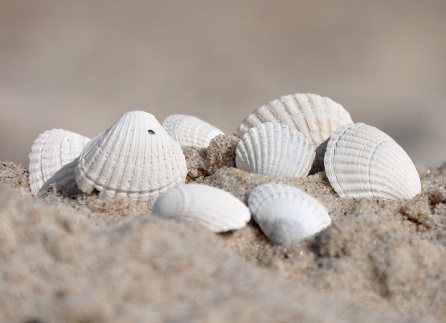 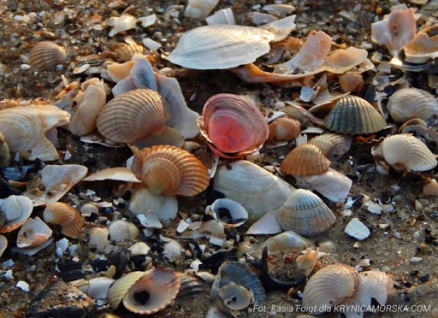 Zadanie dla uczniów kl. 1-3. Pokoloruj muszlę.	https://www.google.com/search?q=muszle+morskie+kolorowanki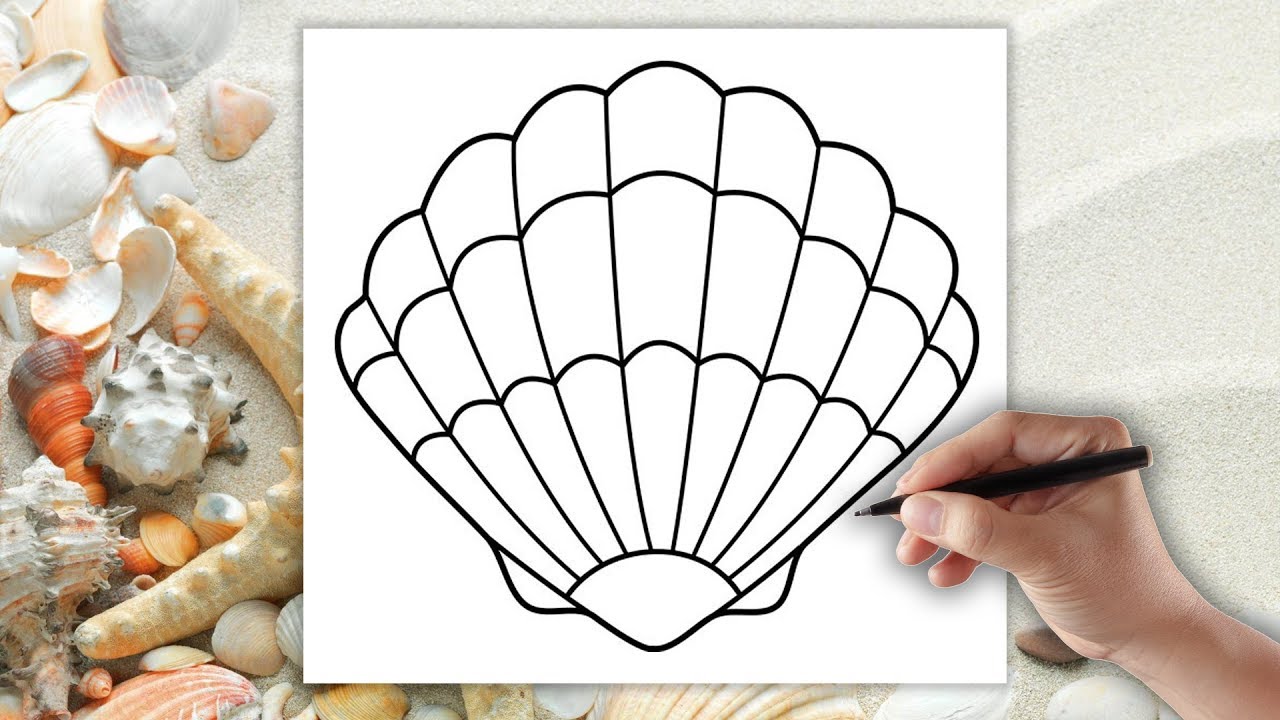 	Karta pracy nr 1.           Uzupełnij zdania brakującymi wyrazami z ramki. Miliony lat temu ściekająca po pniach drzew iglastych ……………………… zastygła, tworząc nieregularne bryłki. Tę skamieniałą żywicę nazywamy ………………………………… lub jantarem. Najciekawsze są okazy z zatopionymi wewnątrz fragmentami roślin albo zwierząt. Są to ……………………………., ślady dawnych epok. Już w starożytności bursztyn był ……………………………… towarem. Rzymianie organizowali wyprawy do odległych krajów bałtyckich po ten drogocenny kamień. Drogę, którą wędrowali, nazywamy …………………… ………………….………………… .Dziś najczęściej bursztyn wykorzystywany jest do produkcji ……………………………………… i dekoracyjnych przedmiotów.Inkluzje       biżuterii        żywica      cennym      bursztynem                    Szlakiem Bursztynowym